§6-109.  Assurance of discontinuanceIf it is claimed that a person has engaged in conduct which could be subject to an order by the administrator, section 6‑108, or by a court, sections 6‑110 to 6‑112, the administrator may accept an assurance in writing that the person will not engage in the same or in similar conduct in the future. Such an assurance may include any, or any combination, of the following: Stipulations for the voluntary payment by the creditor of the costs of investigation or of an amount to be held in escrow as restitution to debtors aggrieved by past or future conduct of the creditor or to cover costs of future investigation, or admissions of past specific acts by the creditor or that such acts violated this Act or other statutes. A violation of an assurance of discontinuance shall be a violation of this Act.  [PL 1973, c. 762, §1 (NEW).]SECTION HISTORYPL 1973, c. 762, §1 (NEW). The State of Maine claims a copyright in its codified statutes. If you intend to republish this material, we require that you include the following disclaimer in your publication:All copyrights and other rights to statutory text are reserved by the State of Maine. The text included in this publication reflects changes made through the First Regular and First Special Session of the 131st Maine Legislature and is current through November 1. 2023
                    . The text is subject to change without notice. It is a version that has not been officially certified by the Secretary of State. Refer to the Maine Revised Statutes Annotated and supplements for certified text.
                The Office of the Revisor of Statutes also requests that you send us one copy of any statutory publication you may produce. Our goal is not to restrict publishing activity, but to keep track of who is publishing what, to identify any needless duplication and to preserve the State's copyright rights.PLEASE NOTE: The Revisor's Office cannot perform research for or provide legal advice or interpretation of Maine law to the public. If you need legal assistance, please contact a qualified attorney.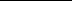 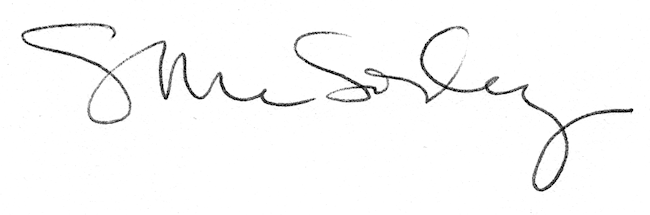 